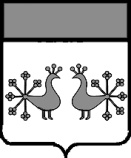 Ивановская область                                                                                        Верхнеландеховский  муниципальный  районА Д М И Н И С Т Р А Ц И Я ВЕРХНЕЛАНДЕХОВСКОГО МУНИЦИПАЛЬНОГО РАЙОНАП О С Т А Н О В Л Е Н И Е от   15. 08. 2018   №   340 -  ппос. Верхний ЛандехО внесении изменения в постановление администрации Верхнеландеховского муниципального района от 11.07.2017  № 221-пВ целях приведения муниципального правового акта в соответствие                    с действующим федеральным законодательством:внести в постановление администрации  Верхнеландеховского муниципального района 11.07.2017 № 221-п  «Об утверждении административного регламента предоставления муниципальной услуги «Предоставление администрацией Верхнеландеховского муниципального района градостроительного плана земельного участка» следующее изменение:      в приложении к постановлению раздел 5 изложить в новой редакции:«5. Досудебный (внесудебный) порядок обжалования решений и действий (бездействия) органа, предоставляющего муниципальную услугу, а также его должностных лиц или муниципальных служащих5.1. Предмет досудебного (внесудебного) обжалования заявителем решений и действий (бездействия) администрации Верхнеландеховского муниципального района, должностного лица администрации Верхнеландеховского муниципального района либо муниципального служащего. Заявитель может обратиться с жалобой, в том числе в следующих случаях: 1) нарушение срока регистрации запроса заявителя о предоставлении муниципальной услуги; 2) нарушение срока предоставления муниципальной услуги; 3) требование у заявителя документов, не предусмотренных нормативными правовыми актами Российской Федерации, нормативными правовыми актами субъектов Российской Федерации, муниципальными правовыми актами для предоставления муниципальной услуги; 4) отказ в приеме документов, предоставление которых предусмотрено нормативными правовыми актами Российской Федерации, нормативными правовыми актами субъектов Российской Федерации, муниципальными правовыми актами для предоставления муниципальной услуги, у заявителя; 5) отказ в предоставлении муниципальной услуги, если основания отказа не предусмотрены федеральными законами и принятыми в соответствии с ними иными нормативными правовыми актами Российской Федерации, нормативными правовыми актами субъектов Российской Федерации, муниципальными правовыми актами;6) затребование с заявителя при предоставлении муниципальной услуги платы, не предусмотренной нормативными правовыми актами Российской Федерации, нормативными правовыми актами субъектов Российской Федерации, муниципальными правовыми актами;7) отказ администрации Верхнеландеховского муниципального района, должностного лица администрации Верхнеландеховского муниципального района в исправлении допущенных опечаток и ошибок в выданных в результате предоставления муниципальной услуги документах, либо нарушение установленного срока таких исправлений;8) нарушение срока или порядка выдачи документов по результатам предоставления муниципальной услуги; 9) приостановление предоставления муниципальной услуги, если основания приостановления не предусмотрены федеральными законами и принятыми в соответствии с ними иными нормативными правовыми актами Российской Федерации, законами и иными нормативными правовыми актами Ивановской области, муниципальными правовыми актами. 5.2. Общие требования к порядку подачи и рассмотрения жалобы: 5.2.1. Жалоба подается в письменной форме на бумажном носителе, в электронной форме в администрацию Верхнеландеховского муниципального района. Жалобы на решения и действия (бездействие) Главы Верхнеландеховского муниципального района, подаются в вышестоящий орган (при его наличии) либо в случае его отсутствия рассматриваются непосредственно Главой Верхнеландеховского муниципального района. Жалобы на решения и действия (бездействие) должностных лиц и муниципальных служащих управления муниципального хозяйства администрации Верхнеландеховского муниципального района, подается на имя Главы Верхнеландеховского муниципального района и рассматривается им. 5.2.2. Жалобы на решения и действия (бездействие) Главы Верхнеландеховского муниципального района, должностных лиц и муниципальных служащих управления муниципального хозяйства администрации Верхнеландеховского муниципального района, предоставляющих муниципальную услугу, может быть направлена по почте, через многофункциональный центр, с использованием информационно-телекоммуникационной сети Интернет, официального сайта Верхнеландеховского муниципального района, единого портала государственных и муниципальных услуг или регионального портала государственных и муниципальных услуг, а также может быть принята при личном приеме заявителя. 5.2.3. Жалоба должна содержать: 1) наименование органа, предоставляющего муниципальную услугу, должностного лица органа, предоставляющего муниципальную услугу, либо муниципального служащего, решения и действия (бездействие) которых обжалуются; 2) фамилию, имя, отчество (последнее - при наличии), сведения о месте жительства заявителя - физического лица либо наименование, сведения о месте нахождения заявителя - юридического лица, а также номер (номера) контактного телефона, адрес (адреса) электронной почты (при наличии) и почтовый адрес, по которым должен быть направлен ответ заявителю; 3) сведения об обжалуемых решениях и действиях (бездействии) администрации Верхнеландеховского муниципального района, должностного лица администрации Верхнеландеховского муниципального района либо муниципального служащего; 4) доводы, на основании которых заявитель не согласен с решением и действием (бездействием) администрации Верхнеландеховского муниципального района, должностного лица администрации Верхнеландеховского муниципального района либо муниципального служащего. Заявителем могут быть представлены документы (при наличии), подтверждающие доводы заявителя, либо их копии. 5.2.4. Жалоба, поступившая в администрацию Верхнеландеховского муниципального района, подлежит рассмотрению должностным лицом, наделенным полномочиями по рассмотрению жалоб, в течение тридцати дней со дня ее регистрации, а в случае обжалования отказа администрации Верхнеландеховского муниципального района, должностного лица администрации Верхнеландеховского муниципального района в приеме документов у заявителя либо в исправлении допущенных опечаток и ошибок или в случае обжалования нарушения установленного срока таких исправлений - в течение пяти рабочих дней со дня ее регистрации. 5.2.5. По результатам рассмотрения жалобы администрацией Верхнеландеховского муниципального района принимается одно из следующих решений: 1) жалоба удовлетворяется, в том числе в форме отмены принятого решения, исправления допущенных опечаток и ошибок в выданных в результате предоставления муниципальной услуги документах, возврата заявителю денежных средств, взимание которых не предусмотрено нормативными правовыми актами Российской Федерации, нормативными правовыми актами Ивановской области, муниципальными правовыми актами;2) в удовлетворении жалобы отказывается.5.2.6. Не позднее дня, следующего за днем принятия решения, указанного в подпункте 5.2.5 настоящего пункта, заявителю в письменной форме и по желанию заявителя в электронной форме направляется мотивированный ответ о результатах рассмотрения жалобы.5.2.7. В случае установления в ходе или по результатам рассмотрения жалобы признаков состава административного правонарушения или преступления должностное лицо, наделенное полномочиями по рассмотрению жалоб в соответствии с подпунктом 5.2.1 настоящего пункта, незамедлительно направляет имеющиеся материалы в органы прокуратуры.».Глава Верхнеландеховского муниципального района:                                                           Н.Н. Смирнова